Latest Round-ups: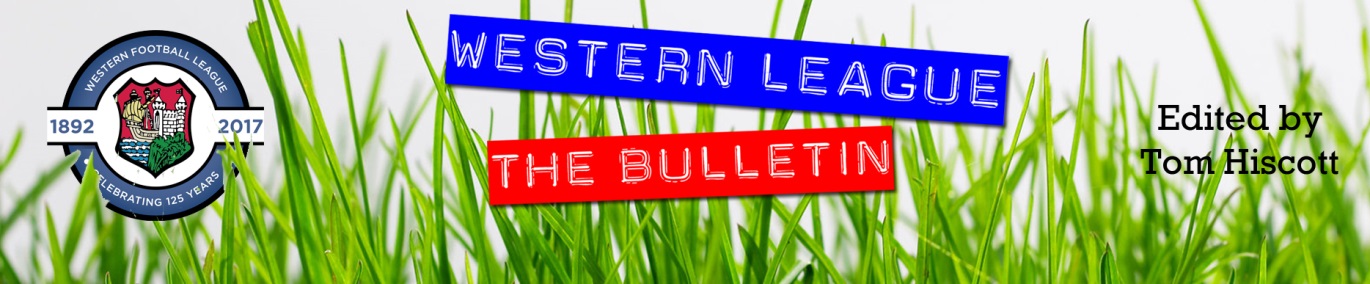 Midweek Action: It was a memorable night at Bremhill View on Monday night, where First Division leaders Calne Town stretched their winning run to five matches after beating Welton Rovers 3-1. With the home side leading by a goal to nil thanks to Jamie Norman’s early strike, Stuart Windsor marked the occasion of his 200th appearance for the club by reaching the century mark for goals to double the lead. Welton got back into the game when Chris Pile pulled a goal back from the spot, but it was Calne who ran out winners thanks to a further goal midway through the second half from Garry Lock. 24 hours later, Shepton Mallet made it nine wins from ten in the Premier Division following a hard-fought 2-0 victory away at Keynsham. The visitors made a fast start to the game, going ahead after just ten minutes when Aaron Seviour made a strong break before laying the ball off for strike partner Jack Fillingham to grab his 20th league goal of the campaign. The game was then settled in the closing stages, when Asa White scored his second headed goal of the week to hand Shepton another three points. Elsewhere that evening, two early goals from Kye Simpson kick-started Roman Glass St George’s 6-0 win away at Shortwood United in the Gloucestershire FA Challenge Trophy. The third round tie was a one-sided affair, with Ash McGrane, Troy Simpson, Ryan Radford and George Lloyd all finding the back of the net for Roman Glass. Knockout football took precedent on Wednesday, with Western League outfits enjoying mixed success in three different competitions. Tavistock were the big winners of the night, knocking out National League side Torquay United in the third round of the Devon FA St Lukes Bowl. Many of the usual suspects were in action for the Lambs, with regular scorers Jack Crago, Josh Grant and Jordan Annear all getting on the scoresheet during the 3-0 win. Radstock were knocked out of the Somerset Premier Cup by Yeovil Town, holding their higher-ranked opponents to a goalless draw during normal time before falling to a nail-biting 8-7 defeat on penalties (pictured, right, courtesy of John Newport). In Wiltshire, Bradford Town became the seventh team to book their place in the quarterfinals of the Les Phillips Cup after coming from behind to defeat Bitton 2-1. The away side went ahead ten minutes before the break when Karim Rendall teed up Mitchell Tippins to fire the ball home. The Bobcats won the previous league fixture between these sides by two goals to one, and that was how it played out once again, with substitute Ross Lye levelling from the spot, before Sean Keet headed home the winner 15 minutes from time. 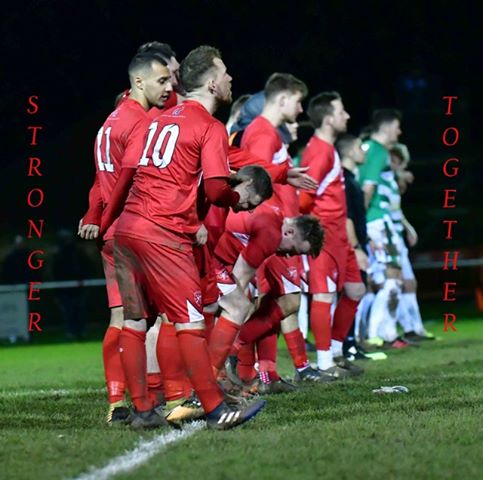 Premier Division: One of the largest crowds of the season so far descended on Fairfax Park on Friday evening, where Bridgwater and Clevedon battled out an entertaining 3-3 draw. The visitors made a strong start, and went ahead after just 13 minutes through Jack Sell, with Bridgwater getting on level terms 20 minutes later thanks to a neat finish from Jack Taylor. In the opening stages of the second half, Taylor lobbed the ball home to give Bridgwater their first lead of the night, only for Syd Camper to draw the visitors level less than ten minutes later from the penalty spot. Bridgy rebounded well, forging ahead once more through Tom Ellis, but then less than a minute later, Clevedon drew level once again through Ethan Feltham to ensure they grabbed a share of the spoils.Bradford Town eased to another three points on Saturday afternoon, scoring three times before the break to help secure a 4-0 victory over Chipping Sodbury. There was 24 goalless minutes at Trowbridge Road before the Bobcats caught fire, with Lewis Powell’s quick-fire brace followed soon after by a Dean Griffiths goal to put the game to bed by half-time. Charlie Maddison continued his excellent run of goalscoring form, scoring Bradford’s fourth and final goal of the game 20 minutes from time, before earning a well-deserved rest. Things weren’t quite as straight-forward for Plymouth Parkway who required a late, late goal to sneak past 20th placed Wellington at Bolitho Park. In a fixture which looked one-sided on paper, Wellington fought tremendously well to keep their hosts at bay, with the back five producing excellent performances across the board. The visitors were to suffer late heartbreak however, with Parkway stealing all three points six minutes from time when the division’s leading marksman Adam Carter poked the ball home. Hallen are now up into the top four, after a pair of goals in the final ten minutes saw them beat Odd Down 2-0 in Bath. It took something special for Hallen to forge ahead in the 81st minute, with substitute Martin Stowell unleashing an unstoppable half-volley from all of 25 yards to finally break the deadlock. A couple of minutes later, Stowell had another attempt on goal which was thwarted by the home keeper, but Sacha Tong was on hand to tuck home the rebound. Roman Glass St George produced an excellent comeback to beat Exmouth 3-2, handing the away side their first league defeat since late October. Town looked to set to continue their strong run of form at Oaklands Park, going ahead after just 45 seconds through Aaron Denny, before Jordan Harris doubled their tally less than ten minutes later. Roman Glass had been on the road for the entire month of January, and their return to home comforts seemed to serve them well on Saturday, with goals from Ash McGrane and Sam Wentland handing them a share of the spoils at half-time. Steve Fitzpatrick then completed the turnaround early in the second half, with Exmouth missing out on a point after failing with a penalty attempt 20 minutes from time. 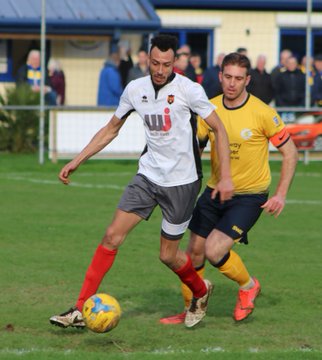 It was an afternoon where away sides enjoyed plenty of success in the Premier Division, and that was most definitely the case at Homers Heath, where Bitton powered to a 6-1 defeat of Buckland Athletic. The first half-hour showed little indication of what was to follow, but soon after, Bitton came to life once Joe McLennan had put them ahead with a fine curling finish. Karim Rendall then doubled their advantage in the 43rd minute, before skipper Scott Brice struck in first half stoppage time to suddenly put his side ahead by three at the interval. Matt Groves continued the visitors dominance in the early stages of the second half, with a little bit of respite afforded to Buckland when Ryan Bush opened their tally. Bitton allowed their hosts no chance of a comeback however, with Brice, and then second-half sub Josh Brace adding goals five and six during the final 20 minutes. Westbury United also won by a fair margin on their travels, with Callum Demkiv’s brace spearheading their 4-1 win over Cadbury Heath. Demkiv struck twice in the final 15 minutes of the first half, either side of a goal from Joe Stradling to give Westbury a comfortable three-goal half-time lead. Ryan Bole then added a fourth from close range to put the result beyond doubt, with the Heath pulling a goal back in the closing stages through substitute Lewis Saunders. The spoils also went to the away side at the Lawns, where Keynsham gained revenge on a Cribbs side who beat them 5-2 earlier this season by handing them a 1-0 defeat.First Division: Calne Town became the first side to break the 50-point barrier in the First Division this season after beating Lebeq United 4-1. After reaching his century of goals for the club during the week, Stuart Windsor led the line excellently once more for the Lilywhites, opening the scoring after 26 minutes. The league leaders left the remainder of their scoring for the closing stages, with Jamal Chevolleau scoring nine minutes from time to make it 2-0, before further late goals from Windsor and Sol Pryce rounded out the victory. Longwell Green Sports returned to winning ways against Wincanton Town, scoring twice in either half to end their hosts unbeaten start to the calendar year. Kyle Box was the star man for Longwell Green, scoring a brace, with Ali Bamford and Luke Bryan also finding the back of the net for the visitors who led for almost the entirety of the match after going ahead inside the opening minute. in Somerset after less than a minute. Bishops Lydeard’s excellent start to 2020 continued on the first day of February, with goals either side of the break leading them to a 2-0 win over Corsham. Mark Clunie set the ball rolling for the home side after 29 minutes, slotting home to put them on track for their tenth league win of the campaign. Midway through the second half, Charlie Wilson applied pressure on the visiting keeper, with his attempted clearance then rebounding off Wilson into the back of the net to double Lydeard’s advantage. The hosts had an opportunity to make it 3-0 15 minutes from time, yet Luke Bryant saw his spot kick saved and Corsham managed to keep the losing deficit to just two. The biggest crowd of the day in the First Division will have enjoyed a six-goal thriller, where Warminster drew 3-3 with Wells. Harry Foster is having an excellent season in front of goal for Wells, and that continued at Weymouth Street where he swept his side into an early lead. Warminster have hit a tough spell recently, but they turned the game on its head during the first half, with Francois Allen scoring twice to give his side a 2-1 lead at the interval. That soon became 3-1 when the hosts struck again early in the second half, only for Foster to score again to trim the deficit. With 20 minutes left on the clock, Wells grabbed a draw when Dale Hunt hammered the ball home following excellent build-up play from Harvey Hadrill. Sherborne leapfrogged Wells up into third spot after a one-sided first half helped them claim a 3-0 win away at Bristol Telephones. The Zebras have won three games on the spin, without conceding, and their latest three points came on the back of goals from Sam Farthing, Haydn Hodges and Alex Murphy. Ashton & Backwell United continued their terrific run of form, making it six wins from their last seven thanks to a tight 1-0 victory away at Almondsbury. The only goal of the game came just after half-time, with Harry Walker barrelling the ball home to keep Backwell in touch with the top four. There was also victory for sixth-placed Radstock who bounced back from their defeat last weekend by winning 1-0 away at Cheddar. James Clarke’s goal nine minutes from time saw Portishead claim a 2-1 win away at Bishop Sutton to put a substantial gap between themselves and the bottom three. The visitors made most of the early running at Lakeview, and they took a deserved lead 15 minutes into the contest when Callum Eastwood made it 1-0 from just inside the box. Bishop Sutton came out refreshed for the second half, drawing level instantly through Callum Baker, but it was to be Portishead who took home the points with Clarke heading home an excellent cross from the influential Mitch Osmond.  Oldland Abbotonians made it back-to-back wins for just the second time this season, holding off a late challenge to beat Hengrove 3-2 at Paprika Park. Following on from their 1-0 win at Portishead last weekend, Oldland went ahead against Hengrove through Tom Summerhill, only to see their hosts respond less than two minutes thanks to a long ranger from Luke Crewe. The game wasn’t level for long however, with Summerhill restoring Oldland’s lead straight from the resulting kickoff as the game shot into life. The goalscoring dried up after that however, and it was 20 minutes from time until the Abbots struck for the third time, with Jack Mills meeting a corner at the back post to make it 3-1. Hengrove also won a rare away game last Saturday, but they were unable to back that up, falling to defeat despite Mickey Parsons scoring nine minutes from time as they threatened a comeback.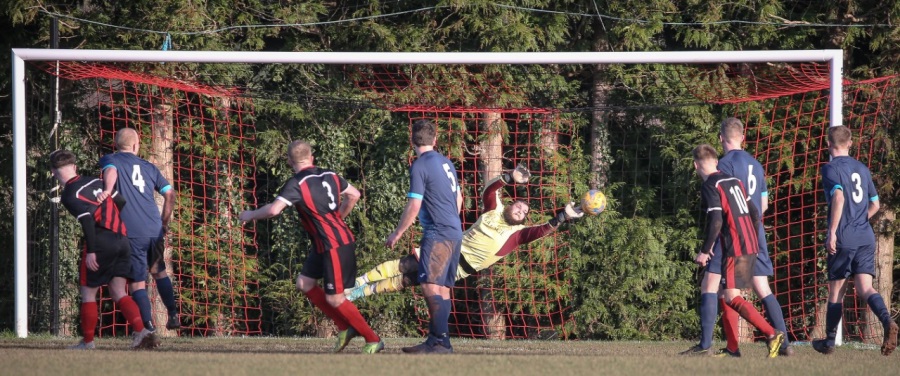 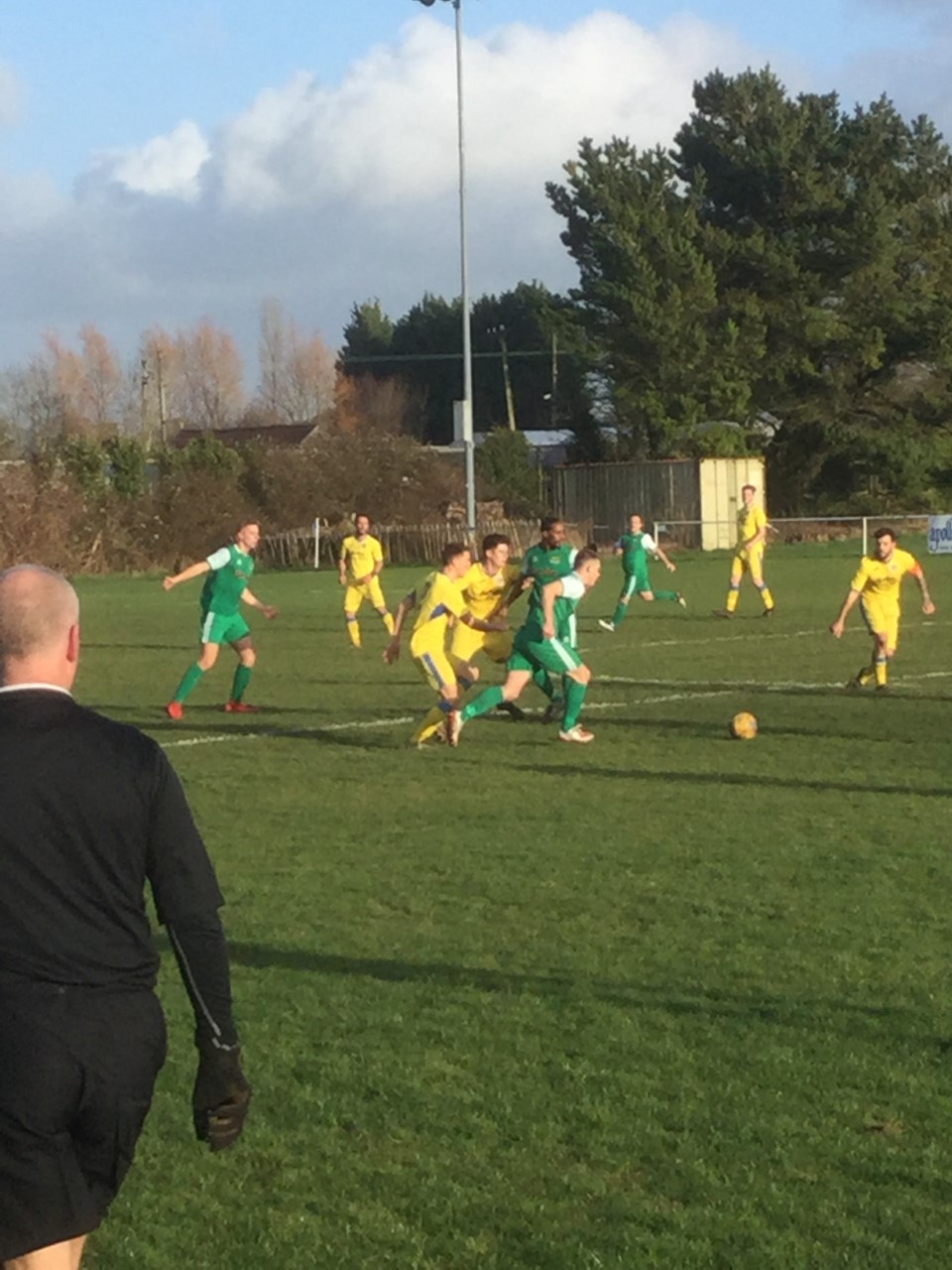 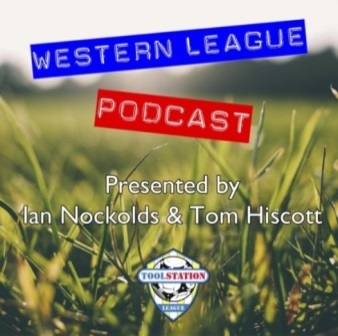 Western League Statistical LeadersPREMIER DIVISION LEADING GOAL SCORERS (League only):Adam Carter (Plymouth Parkway) – 27Jack Fillingham (Shepton Mallet) – 20Jordan Harris (Exmouth Town) – 18Mikey Williams (Plymouth Parkway) – 16Leighton Thomas (Street) – 14Lucas Vowles (Clevedon Town) – 13Neikell Plummer (Bradford & Brislington) - 13Gary Higdon (Bradford Town) – 13Richard Groves (Buckland Athletic) – 13PREMIER DIVISION TOP ATTENDANCES:Plymouth Parkway 2 Tavistock 3, Thursday 26th December 2019 - 564Bridport 0 Bridgwater Town 6, Sunday 6th October 2019 – 347Wellington 0 Exmouth Town 2, Sunday 6th October 2019 - 315FIRST DIVISION LEADING GOAL SCORERS (League only):Harry Foster (Wells City) – 21James Rustell (Radstock Town) – 18Stuart Windsor (Calne Town) – 17Alex Murphy (Sherborne Town) – 13Dhani Golding (Bristol Telephones) – 11Toby Cole (Wincanton Town) – 11Danny Carter (Longwell Green Sports) - 11FIRST DIVISION TOP ATTENDANCES: Warminster Town 2 Bristol Telephones 3, Saturday 5th October 2019 - 369Longwell Green Sports 1 Oldland Abbotonians 2, Saturday 28th December 2019 - 289Portishead Town 3 Longwell Green Sports 5, Saturday 5th October 2019 – 262LEADING SCORERS IN ALL COMPETITIONS:Jack Crago (Tavistock) - 32Harry Foster (Wells City) – 28Adam Carter (Plymouth Parkway) – 27Jack Fillingham (Shepton Mallet) – 25James Rustell (Radstock Town) – 23Gary Higdon (Bradford Town) – 20*All goalscoring stats via Full-Time FA websiteLatest ResultsMonday 27th January 2020First DivisionCalne Town 				3-1		Welton Rovers				76Tuesday 28th January 2020Premier DivisionKeynsham Town			0-2		Shepton Mallet			143GFA Challenge Trophy – Third RoundShortwood United			0-6		Roman Glass St George	Wednesday 29th January 2020Somerset FA Premier Cup – Second RoundRadstock Town			0-0 (7-8 pens)	Yeovil Town			Devon FA St Lukes Bowl – Quarter FinalTavistock				3-0		Torquay			Les Phillips Cup – Second RoundBradford Town			2-1		Bitton					101Friday 31st January 2020Premier DivisionBridgwater Town 			3-3		Clevedon Town			288Saturday 1st February 2020Premier DivisionBradford Town			4-0		Chipping Sodbury Town		108Buckland Athletic			1-6		Bitton					105Cadbury Heath			1-4		Westbury United			38Cribbs					0-1		Keynsham TownOdd Down				0-2		Hallen					63Plymouth Parkway			1-0		Wellington				208Roman Glass St George		3-2		Exmouth Town				50First DivisionAlmondsbury				0-1		Ashton & Backwell United		38Bishop Sutton				1-2		Portishead Town			32Bishops Lydeard			2-0		Corsham TownBristol Telephones			0-3		Sherborne Town			32Calne Town				4-1		Lebeq United				86Cheddar				0-1		Radstock Town			74Hengrove Athletic			2-3		Oldland Abbotonians			61Warminster Town			3-3		Wells City				107Wincanton Town			0-4		Longwell Green Sports		27Upcoming FixturesTuesday 4th February 2020First DivisionAlmondsbury				vs		Calne Town			19:30KOBishop Sutton				vs		Sherborne Town		19:30KORadstock Town				vs		Bishops Lydeard		19:30KOWells City				vs		Devizes Town			19:30KOLes Phillips Cup – Second RoundCribbs					vs		Cheddar			19:45KOLes Phillips Cup – Quarter FinalBridgwater Town			vs		Exmouth Town			19:45KODevon FA St Lukes Bowl – Quarter FinalPlymouth Parkway			vs		Plymouth Argyle		19:30KOGFA Challenge Trophy – Third RoundBristol Telephones			vs		Gala Wilton			19:30KOWednesday 5th February 2020Premier DivisionRoman Glass St George		vs		Tavistock			19:30KOWellington				vs		Hallen				19:45KOSaturday 8th February 2020 (KICK OFF AT 3.00PM UNLESS NOTED)FA Vase – Fifth RoundBitton					vs		Sutton Common RoversBradford Town				vs		Leighton TownPlymouth Parkway			vs		West Auckland TownPremier DivisionBridport				vs		Roman Glass St GeorgeCadbury Heath				vs		Keynsham TownCribbs					vs		BrislingtonHallen					vs		Exmouth TownOdd Down				vs		Bridgwater TownStreet					vs		TavistockWellington				vs		Buckland AthleticWestbury United			vs		Chipping Sodbury TownFirst DivisionAshton & Backwell United		vs		Wincanton TownBishop Sutton				vs		Hengrove AthleticCorsham Town				vs		Bristol TelephonesDevizes Town				vs		Cheddar			14:00KOLebeq United				vs		Bishops Lydeard		15:15KOLongwell Green Sports			vs		Welton RoversOldland Abbotonians			vs		Warminster TownRadstock Town				vs		Calne TownSherborne Town			vs		AlmondsburyWells City				vs		Portishead TownLeague TablesPremier DivisionFirst Division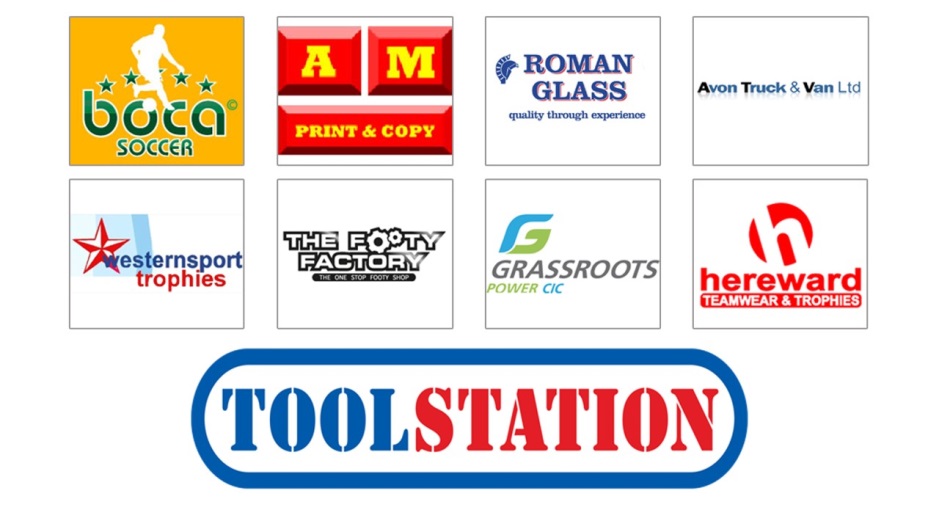 PWDLFAGDPTS1Bradford Town211812671948552Plymouth Parkway201712711952523Shepton Mallet231535592831484Hallen231535503515485Exmouth Town201523491732476Tavistock191423502327447Bridgwater Town241266603525428Bitton211317573225409Clevedon Town251249535034010Street26104125460-63411Westbury United2510312453783312Keynsham Town2593134353-103013Buckland Athletic209293642-62914Brislington2384113355-222815Roman Glass St George2283115035152716Cadbury Heath2667133161-302517Cribbs2372143356-232318Bridport2351183378-451619Chipping Sodbury Town2551192880-521620Wellington2532202263-411121Odd Down2431202066-4610PWDLFAGDPTS1Calne Town221624421527502Longwell Green Sports231436573522453Sherborne Town221426513120444Wells City221264572730425Ashton & Backwell United22126436351426Radstock Town181215452619377Corsham Town2311393645-9368Bishops Lydeard201037483216339Wincanton Town1810263538-33210Oldland Abbotonians209562631-53211Cheddar21948343313112Lebeq United2290134654-82713Warminster Town228212403552614Portishead Town227411403912515Hengrove Athletic2374121746-292516Almondsbury2064102934-52217Welton Rovers2364132743-162218Devizes Town2136123247-151519Bishop Sutton2133152446-221220Bristol Telephones2122172858-308